Catering AssistantGrade A: £17,842 - £18,914 Full time equivalent Hourly rate: £9.27 - £9.83Temporary vacancy, initially for 6 months.Start date ASAP19.75 hours per week, term time only (30 min unpaid break per day)Monday 0800 – 1415Tuesday 0900 – 1400Wednesday 0900 – 1415Thursday 0900 – 1415Catering AssistantGrade A: £17,842 - £18,914 Full time equivalent Hourly rate: £9.27 - £9.83Temporary vacancy, initially for 6 months.Start date ASAP19.75 hours per week, term time only (30 min unpaid break per day)Monday 0800 – 1415Tuesday 0900 – 1400Wednesday 0900 – 1415Thursday 0900 – 1415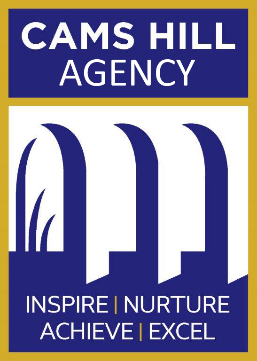 Cams Hill Agency are looking for a temporary catering assistant to join a committed team working closely to assist the Chef Manager and Deputy Catering Manager in providing an outstanding catering provision within the school. Helping pupils and staff during service times assisting when required with food preparation and presentation.Are you reliable, hard-working and committed? Do you work well in a team environment?  Skills and experience required: good food preparation skillsknowledge of food hygiene practices within the catering environmentwilling and helpful attitudeunderstanding of Health and Safety knowledge within a kitchenflexibilityability to work well as part of a teamgood numeracyPlease note Cams Hill Agency is a subsidiary of Cams Hill School.  If you would like to apply, please download the Cams Hill Agency application form and Equalities form from the vacancies page on our website: www.camshill.com. You can find out more about us by visiting our website, by following staff on our facebook or twitter sites or via the Headteacher blog - camsheadteacher.wordpress.com              Closing date: Midday, Monday 27 SeptemberApplications are welcomed at your earliest convenience; immediate interviews may be arranged. The advertisement will be withdrawn on appointment of the successful candidate.Cams Hill Agency are looking for a temporary catering assistant to join a committed team working closely to assist the Chef Manager and Deputy Catering Manager in providing an outstanding catering provision within the school. Helping pupils and staff during service times assisting when required with food preparation and presentation.Are you reliable, hard-working and committed? Do you work well in a team environment?  Skills and experience required: good food preparation skillsknowledge of food hygiene practices within the catering environmentwilling and helpful attitudeunderstanding of Health and Safety knowledge within a kitchenflexibilityability to work well as part of a teamgood numeracyPlease note Cams Hill Agency is a subsidiary of Cams Hill School.  If you would like to apply, please download the Cams Hill Agency application form and Equalities form from the vacancies page on our website: www.camshill.com. You can find out more about us by visiting our website, by following staff on our facebook or twitter sites or via the Headteacher blog - camsheadteacher.wordpress.com              Closing date: Midday, Monday 27 SeptemberApplications are welcomed at your earliest convenience; immediate interviews may be arranged. The advertisement will be withdrawn on appointment of the successful candidate.Cams Hill Agency are looking for a temporary catering assistant to join a committed team working closely to assist the Chef Manager and Deputy Catering Manager in providing an outstanding catering provision within the school. Helping pupils and staff during service times assisting when required with food preparation and presentation.Are you reliable, hard-working and committed? Do you work well in a team environment?  Skills and experience required: good food preparation skillsknowledge of food hygiene practices within the catering environmentwilling and helpful attitudeunderstanding of Health and Safety knowledge within a kitchenflexibilityability to work well as part of a teamgood numeracyPlease note Cams Hill Agency is a subsidiary of Cams Hill School.  If you would like to apply, please download the Cams Hill Agency application form and Equalities form from the vacancies page on our website: www.camshill.com. You can find out more about us by visiting our website, by following staff on our facebook or twitter sites or via the Headteacher blog - camsheadteacher.wordpress.com              Closing date: Midday, Monday 27 SeptemberApplications are welcomed at your earliest convenience; immediate interviews may be arranged. The advertisement will be withdrawn on appointment of the successful candidate.Cams Hill Agency are looking for a temporary catering assistant to join a committed team working closely to assist the Chef Manager and Deputy Catering Manager in providing an outstanding catering provision within the school. Helping pupils and staff during service times assisting when required with food preparation and presentation.Are you reliable, hard-working and committed? Do you work well in a team environment?  Skills and experience required: good food preparation skillsknowledge of food hygiene practices within the catering environmentwilling and helpful attitudeunderstanding of Health and Safety knowledge within a kitchenflexibilityability to work well as part of a teamgood numeracyPlease note Cams Hill Agency is a subsidiary of Cams Hill School.  If you would like to apply, please download the Cams Hill Agency application form and Equalities form from the vacancies page on our website: www.camshill.com. You can find out more about us by visiting our website, by following staff on our facebook or twitter sites or via the Headteacher blog - camsheadteacher.wordpress.com              Closing date: Midday, Monday 27 SeptemberApplications are welcomed at your earliest convenience; immediate interviews may be arranged. The advertisement will be withdrawn on appointment of the successful candidate.Headteacher: Mrs Gwennan Harrison-JonesShearwater Avenue, Fareham, Hampshire, PO16 8AH11-16 Mixed ComprehensiveHeadteacher: Mrs Gwennan Harrison-JonesShearwater Avenue, Fareham, Hampshire, PO16 8AH11-16 Mixed ComprehensiveThis post is offered subject to the terms and conditions laid down in the Cams Hill School Pay Policy. This Academy is committed to safeguarding and promoting the welfare of children. The successful candidate will undergo pre-employment checks including a Disclosure and Barring Service check.This post is offered subject to the terms and conditions laid down in the Cams Hill School Pay Policy. This Academy is committed to safeguarding and promoting the welfare of children. The successful candidate will undergo pre-employment checks including a Disclosure and Barring Service check.This post is offered subject to the terms and conditions laid down in the Cams Hill School Pay Policy. This Academy is committed to safeguarding and promoting the welfare of children. The successful candidate will undergo pre-employment checks including a Disclosure and Barring Service check.This post is offered subject to the terms and conditions laid down in the Cams Hill School Pay Policy. This Academy is committed to safeguarding and promoting the welfare of children. The successful candidate will undergo pre-employment checks including a Disclosure and Barring Service check.